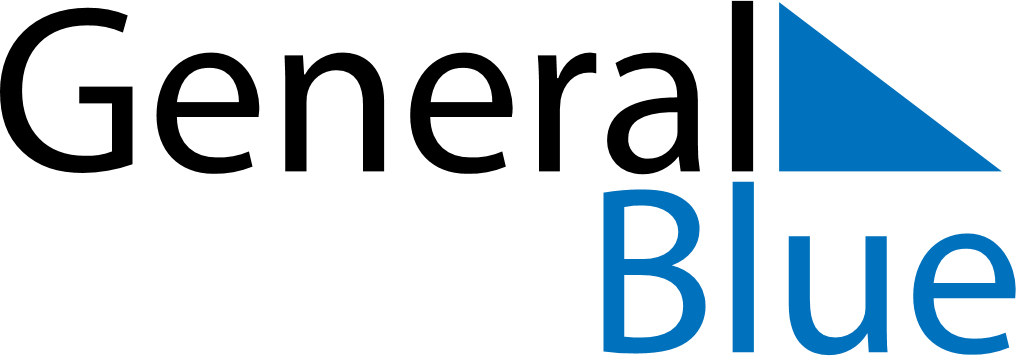 April 2024April 2024April 2024April 2024April 2024April 2024Storuman, Vaesterbotten, SwedenStoruman, Vaesterbotten, SwedenStoruman, Vaesterbotten, SwedenStoruman, Vaesterbotten, SwedenStoruman, Vaesterbotten, SwedenStoruman, Vaesterbotten, SwedenSunday Monday Tuesday Wednesday Thursday Friday Saturday 1 2 3 4 5 6 Sunrise: 6:06 AM Sunset: 7:43 PM Daylight: 13 hours and 36 minutes. Sunrise: 6:03 AM Sunset: 7:46 PM Daylight: 13 hours and 43 minutes. Sunrise: 5:59 AM Sunset: 7:50 PM Daylight: 13 hours and 50 minutes. Sunrise: 5:55 AM Sunset: 7:53 PM Daylight: 13 hours and 57 minutes. Sunrise: 5:52 AM Sunset: 7:56 PM Daylight: 14 hours and 4 minutes. Sunrise: 5:48 AM Sunset: 7:59 PM Daylight: 14 hours and 11 minutes. 7 8 9 10 11 12 13 Sunrise: 5:44 AM Sunset: 8:02 PM Daylight: 14 hours and 18 minutes. Sunrise: 5:40 AM Sunset: 8:05 PM Daylight: 14 hours and 24 minutes. Sunrise: 5:37 AM Sunset: 8:09 PM Daylight: 14 hours and 31 minutes. Sunrise: 5:33 AM Sunset: 8:12 PM Daylight: 14 hours and 38 minutes. Sunrise: 5:29 AM Sunset: 8:15 PM Daylight: 14 hours and 45 minutes. Sunrise: 5:25 AM Sunset: 8:18 PM Daylight: 14 hours and 52 minutes. Sunrise: 5:22 AM Sunset: 8:21 PM Daylight: 14 hours and 59 minutes. 14 15 16 17 18 19 20 Sunrise: 5:18 AM Sunset: 8:25 PM Daylight: 15 hours and 6 minutes. Sunrise: 5:14 AM Sunset: 8:28 PM Daylight: 15 hours and 13 minutes. Sunrise: 5:11 AM Sunset: 8:31 PM Daylight: 15 hours and 20 minutes. Sunrise: 5:07 AM Sunset: 8:34 PM Daylight: 15 hours and 27 minutes. Sunrise: 5:03 AM Sunset: 8:38 PM Daylight: 15 hours and 34 minutes. Sunrise: 4:59 AM Sunset: 8:41 PM Daylight: 15 hours and 41 minutes. Sunrise: 4:56 AM Sunset: 8:44 PM Daylight: 15 hours and 48 minutes. 21 22 23 24 25 26 27 Sunrise: 4:52 AM Sunset: 8:47 PM Daylight: 15 hours and 55 minutes. Sunrise: 4:48 AM Sunset: 8:51 PM Daylight: 16 hours and 2 minutes. Sunrise: 4:45 AM Sunset: 8:54 PM Daylight: 16 hours and 9 minutes. Sunrise: 4:41 AM Sunset: 8:57 PM Daylight: 16 hours and 16 minutes. Sunrise: 4:37 AM Sunset: 9:01 PM Daylight: 16 hours and 23 minutes. Sunrise: 4:33 AM Sunset: 9:04 PM Daylight: 16 hours and 30 minutes. Sunrise: 4:30 AM Sunset: 9:08 PM Daylight: 16 hours and 37 minutes. 28 29 30 Sunrise: 4:26 AM Sunset: 9:11 PM Daylight: 16 hours and 44 minutes. Sunrise: 4:22 AM Sunset: 9:14 PM Daylight: 16 hours and 51 minutes. Sunrise: 4:19 AM Sunset: 9:18 PM Daylight: 16 hours and 59 minutes. 